SUMMER RUGBY CAMP 2019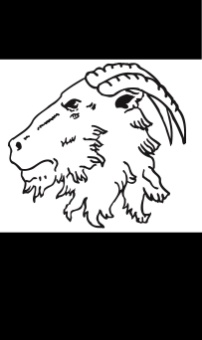 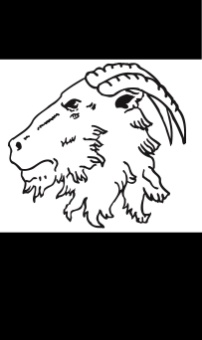 P1-S6Dear Parents/Guardians,Biggar RFC are running a Summer Rugby Camp from 5th to 9th August 2019. Drop off at Biggar RFC is from 9.00am -9.30am and pick up is from 4.00pm until 4.30pm. The cost of the camp is £100.00 for Non Members and £80.00 for Club Members.The nature of the camp is first and foremost to have fun and meet new friends in a rugby environment.The context of the camp will be the following:Improve fitness for the start of the new seasonImprove skillsUnderstanding of the gameImprove passing, kicking, catching, breakdown technique, scrummaging, lineout lifting and jumpingStrength and Conditioning sessions (S3 onwards)Athletic Ability Assessments (P6-S2)Speed Agility Quickness Controlled small sided gamesThe children need to bring rugby/gym equipment with them: boots, trainers, gum shield, water proof clothing, packed lunch, water bottle, sun cream and lots of enthusiasm.MedicalIf a child has any medical needs or has any medicine this must be brought to the camp, where it will be kept with the first aid officer in a safe area.WhereBiggar Rugby Football Club, Hartree Mill, Biggar, ML126JJThe camp will be a fantastic place for your child to meet new friends in a welcoming and safe environment!Please find the application form on the Biggar RFC Website and make all Cheques payable to Biggar RFC and return to Ioni McPherson, Modern Apprentice Biggar RFC.Kind regards,Andy BarnettBiggar RFC Development Officer SUMMER RUGBY CAMP 2019P1-S65th – 9th AugustDrop-off 09:00 – 09:30Pick-up 16:00 – 16:30APPLICATION FORMPLEASE COMPLET IN BLOCK CAPITALSName D.O.B Class16/17MembershipIf paying by BACS – Account Number: 00291023 Sort Code: 83-16-11If paying by cheque please make all cheques payable to Biggar RFCWeek 1Signature of Parent/Guardian: _______________________________________ Date: __________Method of payment (please circle)Bacs          Cheque          CashPlease complete this form together with a consent form for each individual child and a cheque made payable to Biggar RFC and return to Andy Barnett Development Officer, as soon as possible, as places are filled on a first come, first served basis.SUMMER RUGBY CAMP 2019P1-S65th – 9th AugustDrop-off 09:00 – 09:30Pick-up 16:00 – 16:30CONSENT FORMPLEASE RETURN TO ANDY BARNETT AT LEAST ONE WEEK BEFORE THE CAMPConsent forName: _____________________________________ Form: ___________ D.O.B. ____/_____/____Summer Rugby Camp: 5th to 9th AugustI agree to the above mentioned child taking part in the activities connected with the Biggar RFC Camp, under the supervision of Biggar RFC staff. This consent form covers all events associated with the above activity, including any visits.The medical information, the address and telephone number of the child’s doctor will be passed to the staff in charge of the activity. The information provided is required for passing to medical professionals in the case of an emergency.Wherever possible, senior school children are expected to administer their own medication. If you wish to discuss your child’s individual circumstances, please contact Andy Barnett at development.officer@biggarrfc.org.uk or 07834600337.It is important that the activity leader is aware of all medical and other factors which may be relevant for the above activity. Please give details of such information below, including any current medication. Relevant medical information(Including details of dosage and timings of any medication they need to take).I agree to my child receiving medication as instructed and any emergency dental, medical or surgical treatment, including anaesthetic, as considered necessary by the medical authorities present.I give permission for my child to be photographed (please tick): Yes       NoSignature of Parent/Guardian: _______________________________________ Date: __________PARENTS FEEDBACK ON PREVIOUS CAMPS“My son attends and loves all the rugby camps. Huge thanks to all who make these camps possible”“Friendly age related training with coaches who make it fun”“Sign-in, sign-out at the beginning and end of each day – organised and simple”“Well laid out with BRFC coaches on hand” “Lovely friendly faces met each morning”NameD.O.BSchool YearHome Address:Alternative Emergency Contact Details:Home Telephone Number:Mobile Telephone Number:Family Doctor and Contact Details:Email Address:PARENTS FEEDBACK ON PREVIOUS CAMPS“My son has loved it this week and chats on about what he has been doing”“Very enjoyable, always came home to talk about the different activities he done throughout the day”“My son loved every day at the camp, each day he came back shattered”PARENTS FEEDBACK ON PREVIOUS CAMPS“My child’s passing and kicking improved dramatically throughout the weeks camp”“Being new to the area my son made new friends very quickly” “We could see our daughter gaining confidence throughout the week camp which resulted in her joining the rugby club”